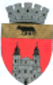 U.A.T. BLAJ - CONSILIUL LOCALPiața 1848 nr.16, cod 515400, județul.Albatel: 0258 -710110; fax: 0258-710014e-mail: primarieblaj@rcnet.ro __________________________________________________________________________   					 HOTĂRÂREA NR.171					  Din data de 30.12.2020PRIN CARE CONSILIUL LOCAL AL MUNICIPIULUI BLAJ IA ACT SI ISI INSUSESTE HOTARAREA CONSILIULUI DIRECTOR NR. 20/2020 A CLUBULUI SPORTIV MUNICIPAL VOLEI ALBA BLAJ IN LEGATURA CU COMPLETAREA ADUSA REGULAMENTULUI DE ORDINE INTERIOARA , CAPITOLUL V – DREPTURILE SI OBLIGATIILE CLUBULUI SPORTIV MUNICIPAL VOLEI ALBA BLAJ SI A PARTICIPANTILOR LA ACTIVITATEA SPORTIVAConsiliul local al municipiului Blaj, intrunit in sedinta extraordinara convocata                                 „ de indata” prin procedura LA DISTANTA, in data de 30.12.2020, intervalul orar 13.00 - 16.00;  	Luand in dezbatere Proiectul de hotarare prin care Consiliul Local al Municipiului Blaj ia act si isi insuseste Hotararea Consiliului Director nr. 20/2020 a Clubului Sportiv Municipal Volei Alba Blaj in legatura cu completarea adusa Regulamentului de Ordine Interioara , Capitolul V – Drepturile si Obligatiile Clubului Sportiv Municipal Volei Alba Blaj si a participantilor la activitatea sportiva ;	Analizand Raportul de specialitate nr. 384/24.11.2020 cat si Expunerea de motive                               nr. 383/24.11.2020 a Directorului Clubului Sportiv Municipal Volei Alba Blaj potrivit carora  se  propune initierea unui Proiect de hotarare prin care Consiliul Local al Municipiului Blaj ia act si isi insuseste Hotararea Consiliului Director nr. 20/2020 a Clubului Sportiv Municipal Volei Alba Blaj in legatura cu completarea adusa Regulamentului de Ordine Interioara , Capitolul V – Drepturile si Obligatiile Clubului Sportiv Municipal Volei Alba Blaj si a participantilor la activitatea sportiva ;													 Având în vedere referatul (raportul) de avizare/aprobare al proiectului de hotărâre  nr.40.356/28.12.2020 aprobat de Primarul municipiului Blaj;   	Luând act de avizele favorabile ale Comisiilor de specialitate ale Consiliului local al municipiului Blaj;           	Cunoscand prevederile art. 18^1 alin. 2, art. 67^1 alin. 3 si a art. 69 din Legea nr. 69/2000 educatiei fizice si a sportului cu modificariile si completariile ulterioare inclusiv OUG nr. 38/2017 cu modificariile si completariile ulterioare, prevederile HCR nr. 1447/2007 privind aprobarea Normelor financiare pentru activitatea sportiva ,	In temeiul art.129 alin.(1) si alin. (6) lit.b), precum si ale art.133 – 140 din OUG.nr.57/2019 privind Codul administrativ;			CONSILIUL LOCAL AL MUNICIPIULUI BLAJ			                          H O T A R A S T E :	Art.1.-Consiliul Local al Municipiului Blaj  ia act si isi insuseste Hotararea Consiliului Director nr. 20/2020 a Clubului Sportiv Municipal Volei Alba Blaj in legatura cu completarea adusa Regulamentului de Ordine Interioara , Capitolul V – Drepturile si Obligatiile Clubului Sportiv Municipal Volei Alba Blaj si a participantilor la activitatea sportiva .	Art.2.- Clubul Sportiv Municipal Volei Alba Blaj va  duce la indeplinire prevederile prezentei hotarari.	Art.3. Prezenta hotarare se va comunica Institutiei  Prefectului Alba, Primarului municipiului Blaj, Secretarului general al municipiului Blaj, Clubului Sportiv Municipal Volei Alba Blaj	Art.4. a) Prezenta hotărâre se va supune controlului de legalitate exercitat de Prefect, în condițiile OUG.nr.57/2019 privind Codul administrativ.						             	           b) Prezenta hotărâre  poate fi contestată în termenele, condițiile și la instanța competentă, stabilite în conformitate cu  prevederilor legale – ale legii contenciosului administrativ nr. 554 / 2004 cu modificările și completările ulterioare.					Art.5. Prezenta hotărâre a fost adoptată cu un numar de 16  voturi « pentru » valabil exprimate, 3 voturi impotriva dl. Cons. Barbat Teodor, dna. Cons. Staicu Laura, dl. Cons. Voina Dorin.        PREȘEDINTE DE ȘEDINȚĂ,				             CONTRASEMNEAZĂ,CONSILIER LOCAL,					          SECRETAR GENERAL,              Sideras Alexandru					                             Sergiu Ștefănescu